ЗАКОНСАМАРСКОЙ ОБЛАСТИО БЕСПЛАТНОЙ ЮРИДИЧЕСКОЙ ПОМОЩИВ САМАРСКОЙ ОБЛАСТИПринятСамарской Губернской Думой29 мая 2012 годаСтатья 1. Предмет правового регулирования настоящего ЗаконаНастоящий Закон в соответствии с Федеральным законом "О бесплатной юридической помощи в Российской Федерации" регулирует отношения, связанные с оказанием гражданам бесплатной юридической помощи в Самарской области.Статья 2. Орган исполнительной власти Самарской области, уполномоченный в области обеспечения граждан бесплатной юридической помощью1. Орган исполнительной власти Самарской области, уполномоченный Правительством Самарской области в области обеспечения граждан бесплатной юридической помощью (далее - уполномоченный орган), осуществляет следующие полномочия:координация реализации государственной политики в области обеспечения граждан бесплатной юридической помощью в Самарской области;разработка и участие в разработке проектов нормативных правовых актов Самарской области, касающихся функционирования и развития государственной и негосударственной систем бесплатной юридической помощи в Самарской области;абзац утратил силу. - Закон Самарской области от 13.01.2014 N 2-ГД;мониторинг реализации государственной политики в области обеспечения граждан бесплатной юридической помощью в Самарской области;ежегодная подготовка, опубликование в средствах массовой информации и размещение на своем официальном сайте в информационно-телекоммуникационной сети Интернет (далее - сеть Интернет) доклада о реализации государственной политики в области обеспечения граждан бесплатной юридической помощью в Самарской области;разработка и утверждение порядка деятельности государственных юридических бюро в соответствии с Федеральным законом "О бесплатной юридической помощи в Российской Федерации";разработка и утверждение размера, порядка оплаты труда адвокатов, оказывающих гражданам бесплатную юридическую помощь в рамках государственной системы бесплатной юридической помощи в Самарской области, и компенсации их расходов на оказание такой помощи в соответствии с настоящим Законом;(в ред. Закона Самарской области от 21.06.2013 N 46-ГД)иные установленные федеральным законодательством, нормативными правовыми актами Самарской области полномочия в области обеспечения граждан бесплатной юридической помощью, функционирования и развития государственной системы бесплатной юридической помощи, а также правового информирования и правового просвещения населения Самарской области.2. Определение иных органов исполнительной власти Самарской области и подведомственных им учреждений, входящих в государственную систему бесплатной юридической помощи в Самарской области, установление их компетенции, утверждение порядка взаимодействия участников государственной системы бесплатной юридической помощи в Самарской области в пределах полномочий, установленных Федеральным законом "О бесплатной юридической помощи в Российской Федерации", осуществляются Правительством Самарской области.(в ред. Закона Самарской области от 13.01.2014 N 2-ГД)Статья 3. Участники и иные субъекты государственной системы бесплатной юридической помощи в Самарской области1. Участниками государственной системы бесплатной юридической помощи в Самарской области являются:федеральные органы исполнительной власти и подведомственные им учреждения в соответствии с Федеральным законом "О бесплатной юридической помощи в Российской Федерации";органы государственной власти Самарской области, государственные органы Самарской области и подведомственные им учреждения;государственные юридические бюро.2. Органы местного самоуправления муниципальных образований в Самарской области, адвокаты и нотариусы, осуществляющие свою профессиональную деятельность на территории Самарской области, наделяются правом участия в государственной системе бесплатной юридической помощи в Самарской области в соответствии с настоящим Законом.3 - 4. Утратили силу. - Закон Самарской области от 20.12.2017 N 130-ГД.Статья 4. Оказание бесплатной юридической помощи органами государственной власти Самарской области, государственными органами Самарской области, подведомственными им учреждениями1. Органы государственной власти Самарской области, государственные органы Самарской области и подведомственные им учреждения оказывают гражданам бесплатную юридическую помощь в виде правового консультирования в устной и письменной форме по вопросам, относящимся к их компетенции, в порядке, установленном законодательством Российской Федерации для рассмотрения обращений граждан.2. Органы исполнительной власти Самарской области и подведомственные им учреждения в случаях и в порядке, которые установлены федеральными законами и иными нормативными правовыми актами Российской Федерации, оказывают бесплатную юридическую помощь гражданам, нуждающимся в социальной поддержке и социальной защите, в виде составления заявлений, жалоб, ходатайств и других документов правового характера и представляют интересы гражданина в судах, государственных и муниципальных органах, организациях.Статья 5. Оказание бесплатной юридической помощи государственными юридическими бюро1. Для обеспечения функционирования государственной системы бесплатной юридической помощи, а также для оказания гражданам бесплатной юридической помощи создаются государственные юридические бюро, являющиеся государственными казенными учреждениями Самарской области.Государственные юридические бюро осуществляют оплату труда адвокатов, оказывающих гражданам бесплатную юридическую помощь в рамках государственной системы бесплатной юридической помощи в Самарской области, и компенсируют их расходы на оказание такой помощи в соответствии с нормативным правовым актом уполномоченного органа.(абзац введен Законом Самарской области от 21.06.2013 N 46-ГД)2. Порядок деятельности государственных юридических бюро определяется уполномоченным органом в соответствии с Федеральным законом "О бесплатной юридической помощи в Российской Федерации".Абзацы второй - третий утратили силу. - Закон Самарской области от 20.12.2017 N 130-ГД.3. Государственные юридические бюро при осуществлении своей деятельности также привлекают к оказанию бесплатной юридической помощи адвокатов с учетом соглашений, указанных в части 5 статьи 18 Федерального закона "О бесплатной юридической помощи в Российской Федерации", и (или) иных субъектов, оказывающих бесплатную юридическую помощь в Самарской области.Адвокаты при привлечении государственным юридическим бюро осуществляют прием граждан и оказывают все виды бесплатной юридической помощи, предусмотренные статьей 6 Федерального закона "О бесплатной юридической помощи в Российской Федерации", в рамках государственной системы бесплатной юридической помощи.Порядок привлечения государственным юридическим бюро адвокатов определяется соглашением, указанным в части 5 статьи 18 Федерального закона "О бесплатной юридической помощи в Российской Федерации".(часть 3 в ред. Закона Самарской области от 20.12.2017 N 130-ГД)4. Государственные юридические бюро оказывают все предусмотренные статьей 6 Федерального закона "О бесплатной юридической помощи в Российской Федерации" виды бесплатной юридической помощи.5. Государственные юридические бюро вправе направлять в органы государственной власти, органы местного самоуправления, общественные объединения и иные организации в порядке, установленном Федеральным законом "О бесплатной юридической помощи в Российской Федерации", официальные обращения по входящим в компетенцию указанных органов и организаций вопросам о предоставлении справок, характеристик и иных документов, необходимых для оказания гражданам бесплатной юридической помощи.(часть 5 введена Законом Самарской области от 11.04.2022 N 33-ГД)Статья 6. Оказание бесплатной юридической помощи адвокатами1. Адвокаты участвуют в оказании бесплатной юридической помощи на территории Самарской области в соответствии с частью 3 статьи 5 настоящего Закона.(часть 1 в ред. Закона Самарской области от 20.12.2017 N 130-ГД)2. Адвокаты участвуют в функционировании государственной системы бесплатной юридической помощи в Самарской области в соответствии с частью 1 настоящей статьи, оказывая гражданам бесплатную юридическую помощь в случаях, предусмотренных федеральными законами "О бесплатной юридической помощи в Российской Федерации", "Об адвокатской деятельности и адвокатуре в Российской Федерации" и другими федеральными законами.(в ред. Закона Самарской области от 21.06.2013 N 46-ГД)3. Организация участия адвокатов в деятельности государственной системы бесплатной юридической помощи в Самарской области осуществляется Палатой адвокатов Самарской области.4. Палата адвокатов Самарской области ежегодно не позднее 15 ноября направляет в уполномоченный орган список адвокатов, участвующих в деятельности государственной системы бесплатной юридической помощи в Самарской области, с указанием регистрационных номеров адвокатов в реестре адвокатов Самарской области, а также адвокатских образований, в которых адвокаты осуществляют свою профессиональную деятельность. Ежегодно не позднее 31 декабря уполномоченный орган опубликовывает список адвокатов, оказывающих гражданам бесплатную юридическую помощь, в средствах массовой информации и размещает этот список на своем официальном сайте в сети Интернет.5. Уполномоченный орган ежегодно не позднее 1 декабря заключает с Палатой адвокатов Самарской области соглашение об оказании гражданам бесплатной юридической помощи в Самарской области адвокатами, являющимися участниками государственной системы бесплатной юридической помощи в Самарской области, по форме, утвержденной федеральным органом исполнительной власти, уполномоченным в области обеспечения граждан бесплатной юридической помощью.6. Палата адвокатов Самарской области не позднее 31 января года, следующего за отчетным, направляет в уполномоченный орган ежегодный доклад и сводный отчет об оказании адвокатами бесплатной юридической помощи в рамках государственной системы бесплатной юридической помощи в Самарской области. Форма сводного отчета утверждается федеральным органом исполнительной власти, уполномоченным в области обеспечения граждан бесплатной юридической помощью.7. Адвокаты, являющиеся участниками государственной системы бесплатной юридической помощи в Самарской области, оказывают гражданам бесплатную юридическую помощь на основании соглашения, заключаемого в соответствии со статьей 25 Федерального закона "Об адвокатской деятельности и адвокатуре в Российской Федерации".8. Адвокаты направляют в Палату адвокатов Самарской области отчет об оказании ими гражданам бесплатной юридической помощи в рамках государственной системы бесплатной юридической помощи в Самарской области. Форма отчета и сроки его представления утверждаются федеральным органом исполнительной власти, уполномоченным в области обеспечения граждан бесплатной юридической помощью.9. Размер, порядок оплаты труда адвокатов, оказывающих гражданам бесплатную юридическую помощь в рамках государственной системы бесплатной юридической помощи в Самарской области, и компенсации их расходов на оказание такой помощи определяются нормативным правовым актом уполномоченного органа в соответствии с положениями части 1 статьи 5 настоящего Закона.(в ред. Закона Самарской области от 21.06.2013 N 46-ГД)Статья 7. Категории граждан, имеющих право на получение бесплатной юридической помощи1. Право на получение бесплатной юридической помощи имеют следующие категории граждан Российской Федерации, проживающих на территории Самарской области:1) граждане, среднедушевой доход семей которых ниже двукратной величины прожиточного минимума по основным социально-демографическим группам, установленной Правительством Самарской области на дату обращения за получением бесплатной юридической помощи, либо одиноко проживающие граждане, доходы которых ниже двукратной величины прожиточного минимума по основным социально-демографическим группам, установленной Правительством Самарской области на дату обращения за получением бесплатной юридической помощи;(в ред. Законов Самарской области от 20.07.2021 N 67-ГД, от 09.11.2022 N 106-ГД)2) инвалиды I, II и III групп;(п. 2 в ред. Закона Самарской области от 08.05.2020 N 48-ГД)3) ветераны Великой Отечественной войны, бывшие несовершеннолетние узники концлагерей, гетто, других мест принудительного содержания, созданных фашистами и их союзниками в период Второй мировой войны, Герои Российской Федерации, Герои Советского Союза, Герои Социалистического Труда, Герои Труда Российской Федерации, ветераны боевых действий, а также члены семей лиц, указанных в настоящем пункте, независимо от состояния трудоспособности, нахождения на иждивении, получения пенсии или заработной платы (иного дохода):родители;супруг (супруга);ребенок старше возраста 18 лет, не достигший возраста 23 лет и обучающийся в образовательной организации по очной форме обучения;(п. 3 в ред. Закона Самарской области от 09.11.2022 N 106-ГД)3.1) граждане, призванные отделами Военного комиссариата Самарской области на военную службу по мобилизации в Вооруженные Силы Российской Федерации в соответствии с Указом Президента Российской Федерации от 21 сентября 2022 года N 647 "Об объявлении частичной мобилизации в Российской Федерации", - со дня призыва граждан на военную службу по мобилизации в Вооруженные Силы Российской Федерации до дня их увольнения с военной службы;(п. 3.1 введен Законом Самарской области от 09.11.2022 N 106-ГД)3.2) граждане, заключившие контракт о добровольном содействии в выполнении задач, возложенных на Вооруженные Силы Российской Федерации, при условии их участия в специальной военной операции на территориях Украины, Донецкой Народной Республики, Луганской Народной Республики, с 30 сентября 2022 года на территориях Запорожской области и Херсонской области - со дня начала участия в специальной военной операции на территориях Украины, Донецкой Народной Республики, Луганской Народной Республики, с 30 сентября 2022 года на территориях Запорожской области и Херсонской области до дня завершения участия таких граждан в указанной специальной военной операции, но не позже дня завершения действия такого контракта;(п. 3.2 введен Законом Самарской области от 09.11.2022 N 106-ГД; в ред. Закона Самарской области от 23.12.2022 N 139-ГД)3.3) граждане, проходящие военную службу в Вооруженных Силах Российской Федерации по контракту, и граждане, находящиеся на военной службе (службе) в войсках национальной гвардии Российской Федерации, в воинских формированиях и органах, указанных в пункте 6 статьи 1 Федерального закона от 31 мая 1996 года N 61-ФЗ "Об обороне", при условии их участия в специальной военной операции на территориях Украины, Донецкой Народной Республики, Луганской Народной Республики, с 30 сентября 2022 года на территориях Запорожской области и Херсонской области - со дня начала участия в специальной военной операции на территориях Украины, Донецкой Народной Республики, Луганской Народной Республики, с 30 сентября 2022 года на территориях Запорожской области и Херсонской области до дня завершения участия таких граждан в указанной специальной военной операции, но не позже дня завершения действия соответствующего контракта;(п. 3.3 в ред. Закона Самарской области от 23.12.2022 N 139-ГД)3.4) члены семей граждан, указанных в пунктах 3.1 - 3.3 настоящей части, в том числе погибших (умерших), если они погибли (умерли) при выполнении задач в период проведения специальной военной операции либо позднее указанного периода, но вследствие увечья (ранения, травмы, контузии) или заболевания, полученных при выполнении задач в ходе проведения специальной военной операции, или в случае объявления судом их умершими, независимо от состояния трудоспособности, нахождения на иждивении, получения пенсии или заработной платы (иного дохода):родители;супруг (супруга);ребенок старше возраста 18 лет, не достигший возраста 23 лет и обучающийся в образовательной организации по очной форме обучения;(п. 3.4 введен Законом Самарской области от 23.12.2022 N 139-ГД)4) дети-инвалиды, дети-сироты, дети, оставшиеся без попечения родителей, лица из числа детей-сирот и детей, оставшихся без попечения родителей, а также их законные представители и представители, если они обращаются за оказанием бесплатной юридической помощи по вопросам, связанным с обеспечением и защитой прав и законных интересов таких детей;(п. 4 в ред. Закона Самарской области от 13.01.2014 N 2-ГД)4.1) лица, желающие принять на воспитание в свою семью ребенка, оставшегося без попечения родителей, если они обращаются за оказанием бесплатной юридической помощи по вопросам, связанным с устройством ребенка на воспитание в семью;(п. 4.1 введен Законом Самарской области от 13.01.2014 N 2-ГД)4.2) усыновители, если они обращаются за оказанием бесплатной юридической помощи по вопросам, связанным с обеспечением и защитой прав и законных интересов усыновленных детей;(п. 4.2 введен Законом Самарской области от 13.01.2014 N 2-ГД)5) граждане пожилого возраста и инвалиды, проживающие в организациях социального обслуживания, предоставляющих социальные услуги в стационарной форме;(п. 5 в ред. Закона Самарской области от 11.04.2016 N 40-ГД)6) несовершеннолетние, а также их законные представители и представители, если они обращаются за оказанием бесплатной юридической помощи по вопросам, связанным с обеспечением и защитой прав и законных интересов несовершеннолетних (за исключением вопросов, связанных с оказанием юридической помощи в уголовном судопроизводстве);(п. 6 в ред. Закона Самарской области от 08.05.2020 N 48-ГД)6.1) граждане - члены многодетных семей, имеющих трех и более детей (включая рожденных (усыновленных) и (или) приемных) в возрасте до 18 лет;(п. 6.1 введен Законом Самарской области от 09.11.2022 N 106-ГД)7) граждане, имеющие право на бесплатную юридическую помощь в соответствии с Законом Российской Федерации "О психиатрической помощи и гарантиях прав граждан при ее оказании";8) граждане, признанные судом недееспособными, а также их законные представители, если они обращаются за оказанием бесплатной юридической помощи по вопросам, связанным с обеспечением и защитой прав и законных интересов таких граждан;8.1) граждане, пострадавшие в результате чрезвычайной ситуации:а) супруг (супруга), состоявший (состоявшая) в зарегистрированном браке с погибшим (умершим) на день гибели (смерти) в результате чрезвычайной ситуации;б) дети погибшего (умершего) в результате чрезвычайной ситуации;в) родители погибшего (умершего) в результате чрезвычайной ситуации;г) лица, находившиеся на полном содержании погибшего (умершего) в результате чрезвычайной ситуации или получавшие от него помощь, которая была для них постоянным и основным источником средств к существованию, а также иные лица, признанные иждивенцами в порядке, установленном законодательством Российской Федерации;д) граждане, здоровью которых причинен вред в результате чрезвычайной ситуации;е) граждане, лишившиеся жилого помещения либо утратившие полностью или частично иное имущество либо документы в результате чрезвычайной ситуации;(п. 8.1 введен Законом Самарской области от 31.12.2014 N 144-ГД)9) ветераны труда, ветераны труда Самарской области;10) граждане, пенсия которым установлена (назначена) в соответствии с федеральными законами "О страховых пенсиях" и "О государственном пенсионном обеспечении в Российской Федерации";(в ред. Законов Самарской области от 07.12.2015 N 122-ГД, от 08.05.2020 N 48-ГД)10.1) лица, достигшие в период с 1 января 2019 года по 31 декабря 2027 года возраста 60 лет и более (мужчины), 55 лет и более (женщины), которым не установлена пенсия;(п. 10.1 введен Законом Самарской области от 05.10.2018 N 74-ГД)10.2) женщины, находящиеся в трудной жизненной ситуации и проживающие с детьми в социальных гостиницах при государственных казенных учреждениях Самарской области, подведомственных уполномоченному органу;(п. 10.2 введен Законом Самарской области от 18.12.2019 N 139-ГД)10.3) граждане, являющиеся заемщиками по договору потребительского кредита (займа), в том числе обязательства заемщика по которому обеспечены ипотекой, если они обращаются за оказанием бесплатной юридической помощи по вопросам, связанным с изменением условий кредитного договора (договора займа) в порядке, установленном Федеральным законом от 3 апреля 2020 года N 106-ФЗ "О внесении изменений в Федеральный закон "О Центральном банке Российской Федерации (Банке России)" и отдельные законодательные акты Российской Федерации в части особенностей изменения условий кредитного договора, договора займа";(п. 10.3 введен Законом Самарской области от 15.06.2020 N 65-ГД)11) граждане, которым право на получение бесплатной юридической помощи в рамках государственной системы бесплатной юридической помощи в Самарской области предоставлено в соответствии с федеральными законами и законами Самарской области.2. Порядок оказания гражданам бесплатной юридической помощи определяется постановлением Правительства Самарской области.(в ред. Законов Самарской области от 31.12.2014 N 144-ГД, от 09.11.2022 N 106-ГД)3. Право на получение бесплатной юридической помощи имеют граждане, оказавшиеся в трудной жизненной ситуации, в отношении которых принято решение об оказании им материальной помощи в порядке, установленном Правительством Самарской области.(часть 3 в ред. Закона Самарской области от 31.12.2014 N 144-ГД)3.1. Право на получение бесплатной юридической помощи имеют граждане Российской Федерации, Украины, Донецкой Народной Республики, Луганской Народной Республики и лица без гражданства, постоянно проживавшие на территориях Украины, Донецкой Народной Республики, Луганской Народной Республики, с 30 сентября 2022 года на территориях Запорожской области и Херсонской области, покинувшие территории Украины, Донецкой Народной Республики, Луганской Народной Республики, Запорожской области и Херсонской области не ранее 18 февраля 2022 года и прибывшие на территорию Самарской области.(часть 3.1 в ред. Закона Самарской области от 23.12.2022 N 139-ГД)4. Бесплатная юридическая помощь гражданам, указанным в частях 1, 3 и 3.1 настоящей статьи, в рамках государственной системы бесплатной юридической помощи в Самарской области оказывается во всех видах и случаях, предусмотренных Федеральным законом "О бесплатной юридической помощи в Российской Федерации".(в ред. Закона Самарской области от 11.04.2022 N 33-ГД)Дополнительно к видам и случаям, предусмотренным Федеральным законом "О бесплатной юридической помощи в Российской Федерации", на территории Самарской области бесплатная юридическая помощь указанным категориям граждан в рамках государственной системы бесплатной юридической помощи в виде правового консультирования в устной и письменной форме, составления заявлений, жалоб, ходатайств и других документов правового характера, а также представления интересов граждан в судах, государственных и муниципальных органах, организациях оказывается в следующих случаях:(абзац введен Законом Самарской области от 31.12.2014 N 144-ГД)1) защита прав потребителей;(абзац введен Законом Самарской области от 31.12.2014 N 144-ГД)2) установление фактов, имеющих юридическое значение;(абзац введен Законом Самарской области от 31.12.2014 N 144-ГД)3) снятие гражданина с регистрационного учета и признание утратившим (не приобретшим) право пользования жилым помещением;(п. 3 введен Законом Самарской области от 08.05.2020 N 48-ГД)4) определение порядка оплаты за жилищно-коммунальные услуги;(п. 4 введен Законом Самарской области от 08.05.2020 N 48-ГД)5) ограничение родительских прав, лишение родительских прав;(п. 5 в ред. Закона Самарской области от 23.12.2022 N 139-ГД)6) признание гражданина безвестно отсутствующим или объявление гражданина умершим;(п. 6 введен Законом Самарской области от 08.05.2020 N 48-ГД)7) ограничение дееспособности гражданина, признание гражданина недееспособным, отмена ограничения гражданина в дееспособности и признание гражданина дееспособным;(п. 7 введен Законом Самарской области от 08.05.2020 N 48-ГД)8) предоставление компенсаций (субсидий) на оплату жилого помещения и коммунальных услуг.(п. 8 введен Законом Самарской области от 08.05.2020 N 48-ГД)Бесплатная юридическая помощь гражданам, указанным в пунктах 1, 3.1 - 3.4, 4, 4.2 и 10.2 части 1, части 3.1 настоящей статьи, в рамках государственной системы бесплатной юридической помощи в Самарской области оказывается во всех видах, предусмотренных статьей 6 Федерального закона "О бесплатной юридической помощи в Российской Федерации", по всем вопросам гражданского законодательства, не связанным с предпринимательской деятельностью указанных лиц.(абзац введен Законом Самарской области от 02.05.2017 N 51-ГД; в ред. Законов Самарской области от 18.12.2019 N 139-ГД, от 08.05.2020 N 48-ГД, от 11.04.2022 N 33-ГД, от 09.11.2022 N 106-ГД, от 23.12.2022 N 139-ГД)5. Бесплатная юридическая помощь оказывается гражданам в рамках государственной системы бесплатной юридической помощи в Самарской области федеральными органами исполнительной власти и подведомственными им учреждениями, органами государственной власти Самарской области, государственными органами Самарской области и подведомственными им учреждениями в видах, определенных статьей 16 Федерального закона "О бесплатной юридической помощи в Российской Федерации" и статьей 4 настоящего Закона, а адвокатами и государственными юридическими бюро - во всех видах и случаях, указанных Федеральным законом "О бесплатной юридической помощи".Статья 8. Государственная и муниципальная поддержка некоммерческих организаций, являющихся участниками негосударственной системы бесплатной юридической помощи в Самарской областиОрганы государственной власти Самарской области и органы местного самоуправления муниципальных образований в Самарской области в пределах своей компетенции могут оказывать поддержку некоммерческим организациям, расположенным на территории Самарской области, являющимся участниками негосударственной системы бесплатной юридической помощи в Самарской области в формах и в порядке, которые установлены Федеральным законом "О некоммерческих организациях" и другими федеральными законами.Статья 9. Правовое информирование и правовое просвещение населенияВ целях правового информирования и правового просвещения населения органы государственной власти Самарской области, государственные органы Самарской области и подведомственные им учреждения, органы местного самоуправления муниципальных образований в Самарской области и их должностные лица, Палата адвокатов Самарской области размещают в местах, доступных для граждан, в средствах массовой информации, сети Интернет либо доводят до сведения граждан иным способом следующую информацию:порядок и случаи оказания бесплатной юридической помощи;содержание, пределы осуществления, способы реализации и защиты гарантированных законодательством Российской Федерации прав, свобод и законных интересов граждан, прав и законных интересов юридических лиц, содержание обязанностей граждан и юридических лиц и пределы исполнения таких обязанностей;компетенция и порядок деятельности органов государственной власти Самарской области, государственных органов Самарской области и подведомственных им учреждений, органов местного самоуправления муниципальных образований в Самарской области, полномочия их должностных лиц;правила оказания государственных и муниципальных услуг;основания, условия и порядок обжалования решений и действий органов государственной власти Самарской области, государственных органов Самарской области и подведомственных им учреждений, органов местного самоуправления муниципальных образований в Самарской области и их должностных лиц;порядок совершения гражданами юридически значимых действий и типичные юридические ошибки при совершении таких действий.Статья 9.1. Информационное обеспечение бесплатной юридической помощи в Самарской области(введена Законом Самарской области от 12.03.2018 N 16-ГД)Информация об оказании гражданам бесплатной юридической помощи в Самарской области, предоставляемой в соответствии с настоящим Законом, размещается в Единой государственной информационной системе социального обеспечения. Размещение (получение) указанной информации в Единой государственной информационной системе социального обеспечения осуществляется в соответствии с Федеральным законом "О государственной социальной помощи".Статья 10. Финансирование бесплатной юридической помощи в Самарской областиФинансирование расходов, связанных с созданием и деятельностью государственных юридических бюро и оплатой труда адвокатов, оказывающих гражданам бесплатную юридическую помощь в случаях, предусмотренных Федеральным законом "О бесплатной юридической помощи в Российской Федерации" и настоящим Законом, с компенсацией их расходов на оказание такой помощи, является расходным обязательством Самарской области и осуществляется за счет средств областного бюджета.Статья 11. Вступление в силу настоящего Закона1. Настоящий Закон вступает в силу по истечении десяти дней со дня его официального опубликования.2. В целях организации оказания гражданам бесплатной юридической помощи адвокатами в 2012 году сроки, предусмотренные статьей 6 настоящего Закона, определяются уполномоченным органом по согласованию с Палатой адвокатов Самарской области.Статья 12. Признание утратившими силу законов Самарской областиСо дня вступления в силу настоящего Закона признать утратившими силу:Закон Самарской области от 10 декабря 2007 года N 144-ГД "Об оказании юридической помощи отдельным категориям граждан, проживающих на территории Самарской области" (газета "Волжская коммуна", 2007, 12 декабря);Закон Самарской области от 8 декабря 2008 года N 146-ГД "О внесении изменения в статью 3 Закона Самарской области "Об оказании юридической помощи отдельным категориям граждан, проживающих на территории Самарской области" (газета "Волжская коммуна", 2008, 10 декабря).Губернатор Самарской областиН.И.МЕРКУШКИНг. Самара13 июня 2012 годаN 51-ГД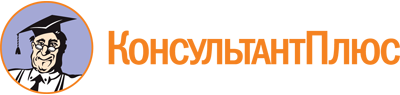 Закон Самарской области от 13.06.2012 N 51-ГД
(ред. от 23.12.2022)
"О бесплатной юридической помощи в Самарской области"
(принят Самарской Губернской Думой 29.05.2012)Документ предоставлен КонсультантПлюс

www.consultant.ru

Дата сохранения: 27.06.2023
 13 июня 2012 годаN 51-ГДСписок изменяющих документов(в ред. Законов Самарской областиот 21.06.2013 N 46-ГД, от 13.01.2014 N 2-ГД, от 12.05.2014 N 42-ГД,от 31.12.2014 N 144-ГД, от 07.12.2015 N 122-ГД, от 11.04.2016 N 40-ГД,от 02.05.2017 N 51-ГД, от 20.12.2017 N 130-ГД, от 12.03.2018 N 16-ГД,от 05.10.2018 N 74-ГД, от 18.12.2019 N 139-ГД, от 06.04.2020 N 38-ГД,от 08.05.2020 N 48-ГД, от 15.06.2020 N 65-ГД, от 20.07.2021 N 67-ГД,от 11.04.2022 N 33-ГД, от 09.11.2022 N 106-ГД, от 23.12.2022 N 139-ГД)